Dodatna objašnjenjaStjecanje praktičnih kompetencija kroz nastavu izraženo u ECTS-ima	Udio samostalnog rada studenta na kolegiju izražen u ECTS-ima i satimaSveučilište u Rijeci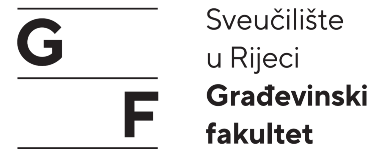 Građevinski fakultetStudijPreddiplomski sveučilišni studij Građevinarstvo - redovni studijPreddiplomski sveučilišni studij Građevinarstvo - redovni studijPreddiplomski sveučilišni studij Građevinarstvo - redovni studijPreddiplomski sveučilišni studij Građevinarstvo - redovni studijPreddiplomski sveučilišni studij Građevinarstvo - redovni studijSemestarV/ZimskiV/ZimskiV/ZimskiV/ZimskiV/ZimskiIZVEDBENI NASTAVNI PLAN ZA PREDMETZaštita okoliša (G-108)Zaštita okoliša (G-108)Zaštita okoliša (G-108)Zaštita okoliša (G-108)Zaštita okoliša (G-108)Broj ECTS-a22222Broj sati aktivne nastavePVSBroj sati aktivne nastave15015Nositelj kolegijaizv. prof.dr.sc. Leo Matešićizv. prof.dr.sc. Leo Matešićizv. prof.dr.sc. Leo Matešićizv. prof.dr.sc. Leo Matešićizv. prof.dr.sc. Leo MatešićSuradnici na kolegiju/////Mrežna stranica kolegija1. IZVEDBENI NASTAVNI PLAN – PREDAVANJA/VJEŽBE/SEMINARI 1. IZVEDBENI NASTAVNI PLAN – PREDAVANJA/VJEŽBE/SEMINARI 1. IZVEDBENI NASTAVNI PLAN – PREDAVANJA/VJEŽBE/SEMINARI 1. IZVEDBENI NASTAVNI PLAN – PREDAVANJA/VJEŽBE/SEMINARI NASTAVNI TJEDANP/V/STEMANASTAVNIK/    SURADNIK1.PUvodno predavanje. Globalne promjene ekološkog sustava i njegovo funkcioniranje. Interakcija geosfere, hidrosfere, biosfere i atmosfere (predavaonica: G-308)izv. prof.dr.sc. Leo Matešić2.PVažeća zakonska regulativa u području zaštite okoliša u RH (predavaonica: G-308)izv. prof.dr.sc. Leo Matešić3.SPodjela seminara (Merlin, e-pošta)izv. prof.dr.sc. Leo Matešić4.PTemeljni utjecaji građevinskih zahvata na okoliš i principe zaštite  (predavaonica: G-308)izv. prof.dr.sc. Leo Matešić5.POnečišćenje i zaštita površinskih i podzemnih voda – gospodarenje vodama u RH (predavaonica: G-308)izv. prof.dr.sc. Leo Matešić6.SSeminar (Merlin, e-pošta)izv. prof.dr.sc. Leo Matešić7.SSeminar (Merlin, e-pošta)izv. prof.dr.sc. Leo Matešić8.SSeminar (Merlin, e-pošta)izv. prof.dr.sc. Leo Matešić9.PGospodarenje otpadom-  zakonska regulativa, odlagališta otpada, zbrinjavanje opasnog otpada, recikliranje (predavaonica: G-308)izv. prof.dr.sc. Leo Matešić10.P1. Pisana provjera znanja; seminar (predavaonica: G-308)
2. Strategija utjecaja na okoliš (predavaonica: G-308)izv. prof.dr.sc. Leo Matešić11.SSeminar (Merlin, e-pošta)izv. prof.dr.sc. Leo Matešić12.POdrživi razvoj u građevinarstvu s aspekta zaštite okoliša. Primjena recikliranih proizvoda u graditeljstvu, alternativni izvori energije, energetska obnova građevina. (predavaonica: G-308)izv. prof.dr.sc. Leo Matešić13.SSeminar (Merlin, e-pošta)izv. prof.dr.sc. Leo Matešić14.PPopravna aktivnostizv. prof.dr.sc. Leo Matešić15.SSeminar (Merlin, e-pošta)izv. prof.dr.sc. Leo Matešić2. OBAVEZE NA KOLEGIJU I NAČIN OCJENJIVANJA2. OBAVEZE NA KOLEGIJU I NAČIN OCJENJIVANJA2. OBAVEZE NA KOLEGIJU I NAČIN OCJENJIVANJA2. OBAVEZE NA KOLEGIJU I NAČIN OCJENJIVANJA2. OBAVEZE NA KOLEGIJU I NAČIN OCJENJIVANJA2. OBAVEZE NA KOLEGIJU I NAČIN OCJENJIVANJA2. OBAVEZE NA KOLEGIJU I NAČIN OCJENJIVANJANastavna aktivnostECTSIshod učenjaAktivnost studentaMetoda ocjenjivanjaBodoviBodoviNastavna aktivnostECTSIshod učenjaAktivnost studentaMetoda ocjenjivanjaminmaxSeminarski rad 1Samostalno izraditi i dokumentirati analitičke i sintetičke preglede pojedinih tema iz područja gospodarenja otpadom i zaštite okolišaPravovremeno preuzimanje teme rada, aktivna izrada rada, kvaliteta rad i razumijevanje teme rada.Pregled rada, razgovor o temi rada.2550Pisana provjera znanja („kolokvij“)1Globalne promjene ekološkog sustava i njegovo funkcioniranje. Interakcija geosfere, hidrosfere, biosfere i atmosfere. Važeća zakonska regulativa u području zaštite okoliša u RH. Temeljni utjecaji građevinskih zahvata na okoliš i principe zaštite. Onečišćenje i zaštita površinskih i podzemnih voda – gospodarenje vodama u RH. Gospodarenje otpadom-  zakonska regulativa, odlagališta otpada, zbrinjavanje opasnog otpada, recikliranje. Strategija utjecaja na okolišPrisustvo i odgovaranje na zadana pitanjaOcjena provjere, dodatna usmena pojašnjenja odgovora2550Aktivnosti tijekom nastave ukupno2,050100Završni ispit0Pisani00Ukupno2,050100NAPOMENA: 1 ECTS predstavlja 30 sati rada studenta.NAPOMENA: 1 ECTS predstavlja 30 sati rada studenta.NAPOMENA: 1 ECTS predstavlja 30 sati rada studenta.NAPOMENA: 1 ECTS predstavlja 30 sati rada studenta.NAPOMENA: 1 ECTS predstavlja 30 sati rada studenta.NAPOMENA: 1 ECTS predstavlja 30 sati rada studenta.NAPOMENA: 1 ECTS predstavlja 30 sati rada studenta.3. STJECANJE PRAKTIČNIH KOMPETENCIJA I SAMOSTALNI RAD STUDENTA Terenska nastavaSeminar, program, projektni zadatak i ostaloLaboratorijska nastavaECTS01,000Aktivna nastavaAktivna nastavaSamostalni rad studentaSamostalni rad studentaECTSsatiECTSsati1,0301,030Ukupno              ECTS-a*2222* odgovara broju ECTS-a kolegija* odgovara broju ECTS-a kolegija* odgovara broju ECTS-a kolegija* odgovara broju ECTS-a kolegija* odgovara broju ECTS-a kolegija